Открытый чемпионат и первенство Иркутского района по спортивному ориентированию Региональный этап Спартакиады обучающихся России по спортивному ориентированию на лыжах Информационный бюллетеньМесто и время проведения23-24 декабря 2023 г. - Иркутский район, пос. Молодежный, ул. Спортивная 1 (лыжная база ИрГАУ).Главная судейская коллегияГлавный судья: Якимчик Елена Станиславовна , СС1К, г. Иркутск, тел. 8-924-707-7937.Главный секретарь: Павлов Андрей Николаевич, ССВК, г. Иркутск, тел. 8-914-904-40-99.Зам. главного судьи по СТО: Михалев Семен Олегович, СС2К, г. Иркутск, тел. 8-950-0887949.Программа соревнованийВозможны незначительные изменения.4. УчастникиДополнительные к положению группы:В дополнительных группах разряды не присваиваются.Наличие медицинского допуска обязательно для всех спортсменов.ОтметкаОтметка во всех группах - электронная, SportIdent, бесконтактная и контактная. Для тех, кто не имеет собственного чипа, будет организована аренда.Очистка чипа, отметка финиша в станции и чтение чипа после финиша - самостоятельно.Порядок стартаСтарт на дистанции лыжная гонка-классика раздельный, производится по стартовому протоколу с интервалом в 1 мин., карта выдается в момент старта.Старт на дистанции лыжная гонка -классика-общий старт общий для всех групп, карта выдается в момент старта.Жеребьевка компьютерная в программе WinOrient.Точка начала ориентирования на всех дистанциях - пункт К.Карта, дистанцияКарта подготовлена в 2021 г., автор Пустовойтов Иван (г. Барнаул). Карты отпечатаны на струйном принтере на водостойкой бумаге, не герметизированы, на старте будут предоставлены мультифоры. Масштаб всех дней 1:5000; сечение рельефа 2,5 м, формат А4.Оборудование дистанций стандартное. Для предотвращения хищения станций отметки будут использоваться антивандальные тросы, в связи с этим отметка ЧИПами tCard, pCard не гарантируется на 100%.Опасные факторыНизкая температура воздуха, не забывайте теплую одежду и обувь!Встречный ход по основным лыжным трассам, придерживайтесь правой стороны. Пересечения с тропами и дорогами, по которым ходят и катаются на лыжах горожане. Будьте вежливы и аккуратны! Возможны мелкие ветки, трава, мелкие камни, торчащие из-под снега.На территории полигона есть автомобильная дорога с малой интенсивностью движения – будьте внимательны при пересечении дороги! По водохранилищу осуществляют движение снегоходы, суда на воздушной подушке, глиссеры – будьте осторожны, уступайте дорогу!НаграждениеВ дополнительных группах призеры награждаются грамотами ФСО Иркутской области.Организаторы вправе не обеспечивать призовым фондом и наградной атрибутикой спортсменов, не вышедших на награждение во время официальной церемонии.Финансовые условияДобровольное пожертвование составляет:Оплата пожертвования и аренды ЧИПов производится наличными при прохождении мандатной комиссии. При потере или повреждении арендованного ЧИПа представитель должен возместить организаторам его стоимость (4500 руб.).Размещение и питание участников соревнованийРазмещение участников на лыжной базе ИрГАУ и автобусах, проживание и питание участники соревнований организовывают самостоятельно.ЗаявкиИменные предварительные заявки принимаются только в электронном виде на сайте «ОРГЕО» по адресу https://orgeo.ru/event/info/32252 до 10.00 часов 21 декабря. В случае отсутствия предварительной именной заявки участие в соревнованиях возможно по согласованию с ГСК.Именные официальные заявки по форме, указанной в Положении к данным соревнованиям, подаются представителем команды лично при прохождении комиссии по допуску.У всех спортсменов обязательно должен быть допуск врача на данные соревнования.Дополнительная информацияПри температуре воздуха ниже -20оС на момент старта соревнования проводиться не будут.На церемонию открытия/закрытия команде желательно иметь одинаковую парадную форму и флаг команды. Каждому спортсмену необходимо иметь, кроме специального снаряжения, 4 булавки для крепления номера. 14. Проезд к месту проведения соревнованийРасписание электропоездов по ст. Иркутск Пассажирский можно посмотреть по ссылке - http://irkutsk.tutu.ru/station.php?nnst=6538. Маршруты ост. «Пос. Молодежный»: автобус №452, маршрутное такси №416, 417, 450.Далее пешком – .Стоимость проезда в общественном транспорте – 30-50 руб..15. Схема расположения центра соревнований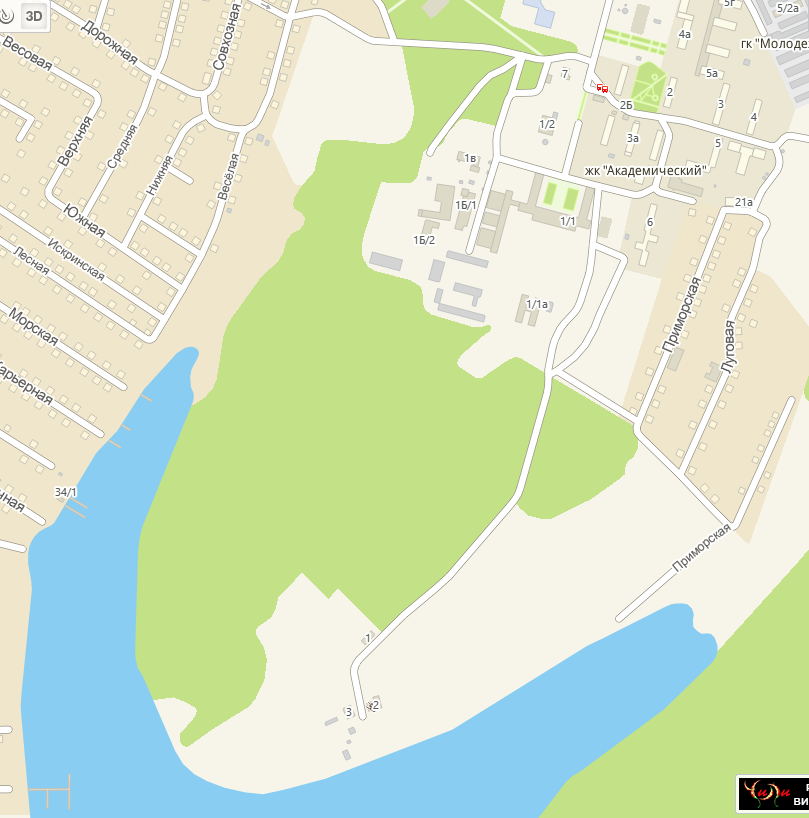 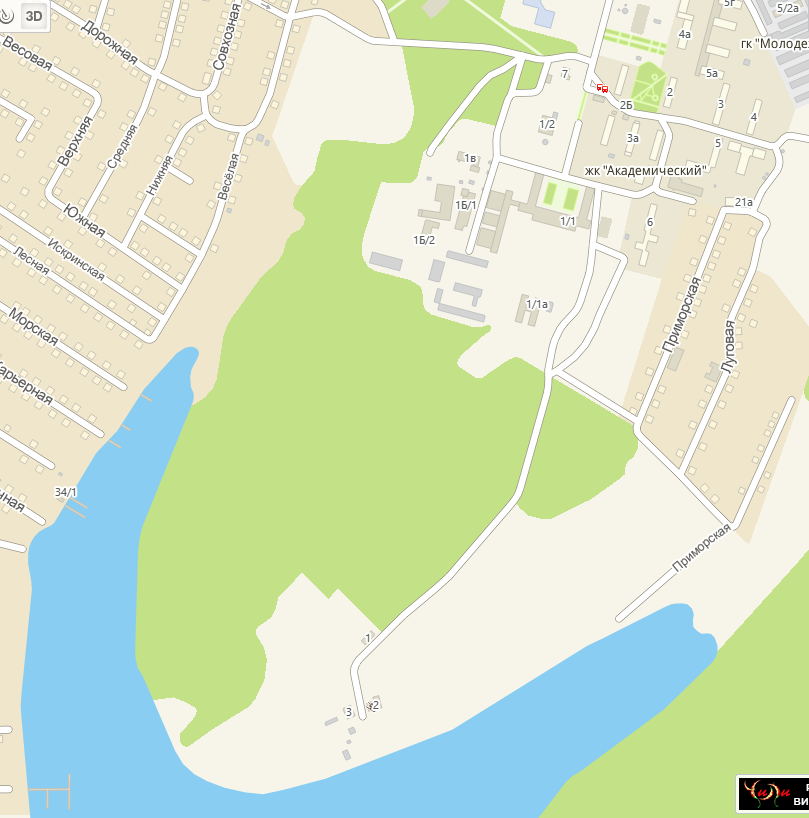 ДатаПрограмма23 декабря субботадо 11:30 - заезд, размещение участников соревнований лыжная база ИрГАУ; 9:00-11:30 - комиссия по допуску;12:00 - церемония открытия мероприятия;13.00 - старт на дистанции лыжная гонка-классика24 декабря воскресенье09.00-11.30 - работа секретариата на месте лыжной базе ИрГАУ;12:00 - старт на дистанции лыжная гонка - лонг - общий старт;15:30 - награждение, по результатам соревнований, церемония закрытия соревнований;16:00 - отъезд участниковМЖ-Новичок2007 г.р. и младше, только с квалификацией б/р.МЖ-АГруппа «любители», 2006 г.р. и старше.МЖ-40Группа «ветераны», 1983 г.р. и старше.ГруппаЗа одну дистанцию, руб.Аренда ЧИПа (за одну дистанцию), руб.МЖ-Новичок15050МЖ-12, МЖ-14, МЖ-1720050МЖ, МЖ-А, МЖ-4030050Пенсионеры по возрасту, руководители детских команд050